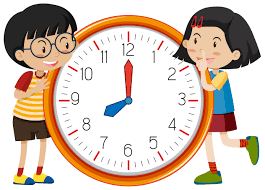 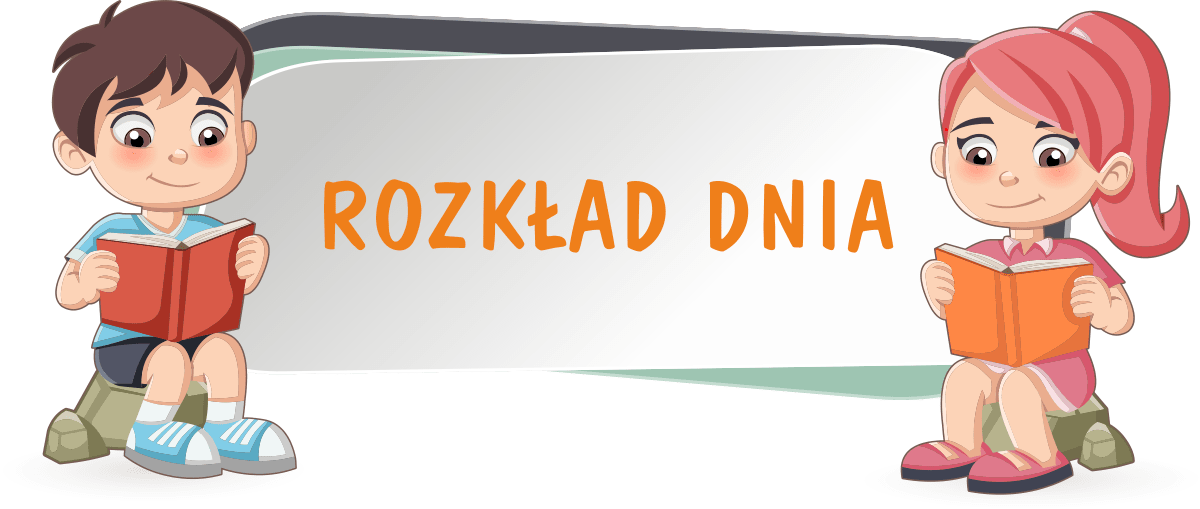 7:30 - 9.00   Schodzenie się dzieci. Podejmowanie przez dzieci różnorodnych form pracy (wg indywidualnych potrzeb dziecka), m.in.: zabawy konstrukcyjne, tematyczne, ruchowe.   Gry stolikowe usprawniające percepcję wzrokową oraz koordynację wzrokowo-ruchową. 9:00-9:15     Ćwiczenia poranne ogólnorozwojowe i zabawy ruchowo-rytmiczne. Zabawy integrujące grupę.  9:15-9:30    Przygotowanie do śniadania. Kształtowanie nawyków higieniczno-kulturalnych   związanych ze spożywaniem posiłku., m.in, czynności higieniczne, samoobsługowe.9:30-10:00    Śniadanie Doskonalenie umiejętności samodzielnego i estetycznego spożywania posiłku.10:00-10:30  Zajęcia edukacyjne z całą grupą organizowane przez nauczyciela, wynikające z tygodniowego rozkładu zajęć, realizacja treści programowych zgodnie z wybranym programem wychowania przedszkolnego. Zajęcia rozwijające twórczą postawę dzieci - tworzenie sytuacji sprzyjających aktywizowaniu mowy, myślenia  i doskonalenia sprawności umysłowej.10:30-11:30  Podejmowanie przez dzieci różnorodnych form pracy (wg indywidualnych potrzeb dziecka), m.in. zabawy na świeżym powietrzu: zabawy ruchowe, spacery, zabawy swobodne w ogrodzie przedszkolnym, gry terenowe. Inspirowanie aktywnej postawy dzieci wobec środowiska w bezpośrednim kontakcie z przyrodą. Wykorzystanie okazji do poznawania rzeczywistości przyrodniczej poprzez obserwowanie i odkrywanie.12:00 – 13:00  Zapewnienie dzieciom różnych form relaksu, zabawy tematyczne, praca z dzieckiem zdolnym i z potrzebami edukacyjnymi, bajko terapia.  Ćwiczenia artykulacyjne, manualne, oddechowe, grafomotoryczne, rozwijające percepcję wzrokową, słuchową, koordynację wzrokowo – ruchową. Zabawy dowolne według inicjatywy dzieci. Rozchodzenie się dzieci.